Publicado en   el 04/08/2014 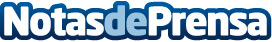 Fomento formaliza el contrato para la ejecución de diversas operaciones de conservación y explotación en carreteras de LugoDatos de contacto:Nota de prensa publicada en: https://www.notasdeprensa.es/fomento-formaliza-el-contrato-para-la Categorias: Galicia Construcción y Materiales http://www.notasdeprensa.es